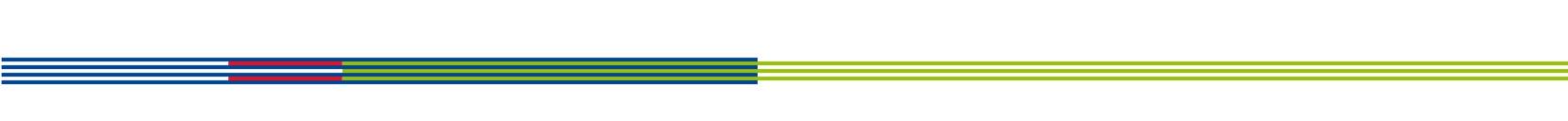 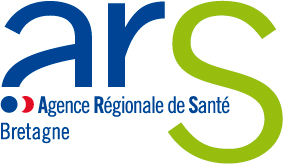 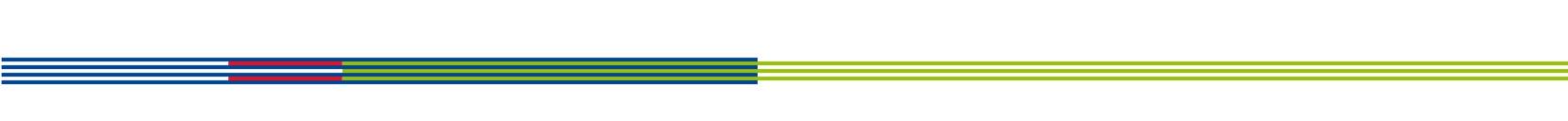 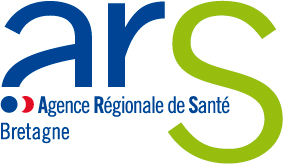 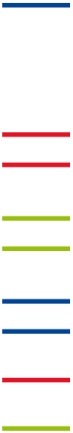 Direction des coopérations territoriales et de la performanceDirection adjointe de l’hospitalisation et de l’autonomiePôle autorisations / appel à projetsAUTORISATIONS DE SOINS DE SUITE ET DE READAPTATION (SSR)Dossier simplifié d’évaluation en vue de renouvellementLa plupart des établissements bretons sont concernés par l’échéance d’une ou plusieurs de ses autorisations de SSR au 1er juillet 2020.La réglementation en vigueur prévoit que ce renouvellement s’opère par le biais du dépôt d’un dossier d’évaluation 14 mois minimum avant l’échéance de cette ou ces autorisation(s) (art. L6122-10 du code de la santé publique), soit en l’occurrence avant le 31 mai 2019.Comme vous le savez une réforme des autorisations est en cours et devrait rénover les conditions d’implantations et techniques applicables à l’activité de SSR.   Ces évolutions réglementaires devraient entrainer une révision du PRS, suivie d’une remise à plat des autorisations.Dans l’attente, il convient de sécuriser la validité des autorisations actives.Aussi un support type particulièrement allégé vous est proposé, centré sur des points sur lesquels tous les établissements bretons ne sont pas forcément au même niveau.Il sera complété par une analyse de vos activités au travers des données d PMSI dont dispose l’ARS.Le dossier constitué doit être adressé/déposé en 1 exemplaire papier à la Délégation territoriale dont relève l’activité et adressé sous format électronique à ars-bretagne-autorisations-sanitaires@ars.sante.frVous devrez  remplir chacune des fiches techniques ci-après pour les activités mises en œuvre pour lesquelles votre établissement est autorisé.Pour les activités de SSR spécialisés portant sur des enfants/adolescents, les deux fiches (une de spécialité et celle relative aux enfants/adolescents) devront être renseignées.                                               FICHE ÉTABLISSEMENTAUTEUR DE LA DEMANDE  Nom de l’entité juridique titulaire de l’autorisation                                    Adresse                                    N° FINESS                                    Représentant légal                                     Adresse E-mail de la personne à contacter en cas de  questions sur ce dossierAUTORISATIONSEventuels projets ou modifications envisagés, pour les 7 ans à venir RENOUVELLEMENT DES ENGAGEMENTS PREVUS A L’ARTICLE L.6122-5Le demandeur s’engage à :Maintenir les conditions d’implantation des activités de soins et les conditions techniques de fonctionnementRespecter les effectifs et la qualification des personnels prévus dans la demandeRespecter le montant des dépenses d’assurance-maladie et le volume d’activité conformément aux IPA territoriauxMettre en œuvre une évaluation des autorisationsFiche technique SSR polyvalentDossier administratifSite géographique (si différent de celui de l’entité juridique). Si l’activité est exercée sur plusieurs sites géographiques, remplir une fiche par site.NomAdresseN°FINESSNom du service de prise en charge Date de l’autorisationNombre de lits installés			|__|__|__|Dont nombre de lits identifiés soins palliatifs                     |__|__|__|Dont nombre de lits dédiés aux EVC                |__|__|__|Nombre de places installées		|__|__|__| Les personnels affectes a l’ACTIVITE de ssr polyvalentsPersonnels médicaux :Art D.6124-177.2  Préciser le nom du  médecin coordonnateur et sa qualification.Fournir la liste de tous les praticiens intervenants dans le service : préciser pour chaque praticien sa qualification et son temps de présence en ETP dans le service en distinguant l’hospitalisation à temps complet et partiel.Personnels non médicaux :Art D.6124-177.1    Préciser les effectifs non médicaux dans le service pour chaque forme (temps complet / temps partiel) : nombre et ETP.ORGANISATION de la continuité des soinsComment est assurée la continuité médicale des soins ?Une présence de masseur-kinésithérapeute est-elle assurée les week-end et jours fériés ?POSITIONNEMENT DANS LA FILIERE DE SOINSPart des admissions directes depuis le domicile (EHPAD compris)Participation de l’établissement aux groupes de travail du territoire : groupements hospitaliers de territoires (filières concernées), projet départemental de santé mentale, participation à la filière AVC, filières gériatriques, …Comment la continuité des soins est-elle assurée en sortie du séjour ? Fiche technique ENFANT ET ADOLESCENT Dossier administratifSite géographique (si différent de celui de l’entité juridique). Si l’activité est exercée sur plusieurs sites géographiques, remplir une fiche par site.NomAdresseN°FINESSDate de l’autorisationNom du service de prise en charge Nombre de lits installés			|__|__|__|Nombre de places installées		|__|__|__|PERSONNELS affectes a l’ACTIVITE de ssr pEDIATRIQUES2.1 Personnels médicaux Préciser le nom et la qualification du médecin coordonnateur S'il n'est pas pédiatre, justification d'une expérience attestée dans la prise en charge de l'enfant.                                     Oui                                                Non  Fournir la liste de tous les praticiens intervenants dans le service : préciser pour chaque praticien sa qualification et son temps de présence en ETP  en distinguant l’hospitalisation à temps complet et partiel. Personnels non médicaux : pour chaque forme (hospitalisation à temps complet et partiel) :ORGANISATION de la continuité des soins3 – 1 Continuité des soins (art D 6124-177.4) :Est-elle assurée dans des conditions permettant l’intervention d’un médecin qualifié spécialiste en pédiatrie ou d’un médecin justifiant une formation ou une expérience attestées dans la prise en charge des enfants ?Fiches techniques Prise en charge en SSR Specialise Fiche technique A : conditions particulières à la prise en charge des affections de l’appareil locomoteurI.  Dossier administratifSite géographique (si différent de celui de l’entité juridique)Nom             AdresseN°FINESS du site Nom du service de prise en charge Date de l’autorisationNombre de lits installés		|__|__|__|Nombre de places installées		|__|__|__|II.  Les personnels AFFECTES A L’ACTIVITE DE ssr LOCOMOTEURS2.1 Personnels médicaux Art. D. 6124-177-17 - Préciser le nom et la qualification du médecin coordonnateur - S’il n’est pas MPR, préciser sa formation attestée dans cette spécialité	Fournir la liste de tous les praticiens intervenants dans le service : préciser pour chaque praticien sa qualification et son temps de présence en ETP Personnels non médicaux  Art. D. 6124-177.1,  D. 6124-177-18 et Art. D. 6124-177Préciser les effectifs non médicaux dans le service pour chaque spécialisation et chaque  forme (hospitalisation à temps complet ou partiel) : nombre et ETP :III . ORGANISATION de la continuite des soinsComment est assurée la continuité médicale des soins ?Une présence de masseur-kinésithérapeute est-elle assurée les week-end et jours fériés ?DOSSIER PROMOTEUR – Fiches techniques Prise en charge en SSR SpecialiseFiche technique B : conditions particulières à la prise en charge des affections du système nerveuxI.  Dossier administratifSite géographique (si différent de celui de l’entité juridique)NomAdresseN°FINESSNom du service de prise en charge Date de l’autorisationNombre de lits installés		|__|__|__|Nombre de places installées	|__|__|__|II.  Les personnels AFFECTES A L’ACTIVITE DE ssr NEUROLOGIQUESPersonnels médicaux « Art. D. 6124-177-21 Préciser le nom et la qualification du médecin coordonnateur - En cas d’absence de neurologue ou de MPR dans le service, préciser les conditions d’accès à ces 2 spécialisations Fournir la liste de tous les praticiens intervenants dans le service : préciser pour chaque praticien sa qualification et son temps de présence en ETP en éclatant, s’il y a lieu, selon la forme (hospitalisation à temps complet ou partiel) 2.2 Personnels non médicaux « Art. D. 6124-177-22 et 24  - Préciser les effectifs non médicaux (nombre et ETP) dans le service pour chaque forme (hospitalisation à temps complet ou partiel) III. ORGANISATION de la continuite des soinsComment est assurée la continuité médicale des soins ?Une présence de masseur-kinésithérapeute est-elle assurée les week-end et jours fériés ?DOSSIER PROMOTEUR – Fiches techniques Prise en charge en SSR SpecialiseFiche technique C : conditions particulières à la prise en charge des affections cardio-vasculairesI.  Dossier administratifSite géographique (si différent de celui de l’entité juridique)NomAdresseN°FINESSNom du service de prise en charge Date de l’autorisationNombre de lits installés			|__|__|__|Nombre de places installées		|__|__|__|II.  Les personnels AFFECTES A L’ACTIVITE DE ssr CARDIO-VASCULAIRES2.1 Personnels médicaux  Art. D. 6124-177-27  - Préciser le nom et la qualification du médecin coordonnateur S’il n’est pas cardiologue :expérience en cardiologie                 Oui                                                Non   préciser le mode d’accès à un cardiologueFournir la liste de tous les praticiens intervenants dans le service : préciser pour chaque praticien sa qualification et son temps de présence en ETP, en distinguant, s’il y a lieu, selon la forme (hospitalisation à temps complet ou partiel) Identifier :- les temps médicaux mis à disposition à l’exterieur de l’établissement et non comptabilisés dans les ETP.- de même, ceux qui proviennent de personnels médicaux  mis à disposition par une autre structure et figurant dans les ETP.Personnels non médicaux   Art. D. 6124-177-28 :III. ORGANISATION de la continuité des soinsComment est assurée la continuité médicale des soins ?Une présence de masseur-kinésithérapeute est-elle assurée les week-end et jours fériés ?IV.POSITIONNEMENT DANS LA FILIERE DE SOINSPart des admissions directes depuis le domicile (EHPAD compris)Participation de l’établissement aux groupes de travail du territoire : groupements hospitaliers de territoires (filières concernées), projet départemental de santé mentale, participation à la filière AVC, filières gériatriques, …Comment la continuité des soins est-elle assurée en sortie du séjour ? DOSSIER PROMOTEUR – Fiches techniques Prise en charge en SSR SpecialiseFiche technique D : conditions particulières à la prise en charge des affections respiratoiresI.  Dossier administratifSite géographique (si différent de celui de l’entité juridique)NomAdresseN°FINESSNom du service de prise en charge Date de l’autorisationNombre de lits installés			|__|__|__|Nombre de places installées		|__|__|__|II.  Les personnels AFFECTES A L’ACTIVITE DE ssr RESPIRATOIRES2.1 Personnels médicaux Art. D. 6124-177-32 - Préciser le nom et la qualification du médecin coordonnateur S’il n’est pas pneumologue :expérience attestée de pneumologie     Oui                                        Non  préciser les conditions d’accès à un pneumologueFournir la liste de tous les praticiens intervenants dans le service : préciser pour chaque praticien sa qualification et son temps de présence en ETP, en distinguant, s’il y a lieu, selon la forme (hospitalisation à temps complet ou partiel) .Identifier :- les temps médicaux mis à disposition à l’exterieur de l’établissement et non comptabilisés dans les ETP.- de même, ceux qui proviennent de personnels médicaux  mis à disposition par une autre structure et figurant dans les ETP.2.2  Personnels non médicaux  Art. D. 6124-177-33 :	III. ORGANISATION de la continuite des soinsComment est assurée la continuité médicale des soins ?Une présence de masseur-kinésithérapeute est-elle assurée les week-end et jours fériés ?DOSSIER PROMOTEUR – Fiches techniques Prise en charge en SSR SpecialiseFiche technique E : conditions particulières à la prise en charge des affectionsdu système digestif, métabolique et endocrinienDossier administratifSite géographique (si différent de celui de l’entité juridique)NomAdresseN°FINESSNom du service de prise en charge Date de l’autorisationNombre de lits installés			|__|__|__|Nombre de places installées		|__|__|__|II.  Les personnels AFFECTES A L’ACTIVITE DE ssr DIGESTIFS METABOLIQUES ET ENDOCRINIENS2.1 Personnels médicaux  Art. D. 6124-177- Préciser le nom et la qualification du médecin coordonnateur Fournir la liste de tous les praticiens intervenants dans le service : préciser pour chaque praticien sa qualification et son temps de présence en ETP en éclatant, s’il y a lieu, selon la forme (hospitalisation à temps complet ou partiel) Préciser les modalités d’accès des patients à un endocrinologue ou à un gastro-entérologue si non présents dans le service.Identifier, les temps médicaux mis à disposition à l’extérieur de l’établissement et non comptabilisés dans les ETP.De même, ceux qui proviennent de personnels médicaux  mis à disposition par une autre structure et figurant dans les ETP.Personnels non médicaux  Art. D. 6124-177-38  - Préciser les effectifs non médicaux dans le service pour chaque spécialisation : nombre et ETP, en distinguant, s’il y a lieu, selon la forme (hospitalisation à temps complet ou partiel) III. ORGANISATION de la continuite des soinsComment est assurée la continuité médicale des soins ?Une présence de masseur-kinésithérapeute est-elle assurée les week-end et jours fériés ?DOSSIER PROMOTEUR – Fiches techniques Prise en charge en SSR SpecialiseFiche technique F : conditions particulières à la prise en charge  des affections onco-hématologiquesI.  Dossier administratifSite géographique (si différent de celui de l’entité juridique)NomAdresseN°FINESSNom du service de prise en charge Date de l’autorisationNombre de lits installés			|__|__|__|Nombre de places installées		|__|__|__|II.  Les personnels AFFECTES A L’ACTIVITE DE ssr ONCO-HEMATOLOGIQUES2.1 Personnels médicaux Préciser le nom et la qualification du médecin coordonnateur Fournir la liste de tous les praticiens intervenants dans le service : préciser pour chaque praticien sa qualification et son temps de présence en ETP en distinguant, s’il y a lieu, selon la forme (hospitalisation à temps complet ou partiel) Identifier, les temps médicaux mis à disposition à l’exterieur de l’établissement et non comptabilisés dans les ETP.De même, ceux qui proviennent de personnels médicaux  mis à disposition par une autre structure et figurant dans les ETP.Personnels non médicaux Préciser les effectifs non médicaux dans le service pour chaque spécialisation : nombre et ETP en éclatant, s’il y a lieu, selon la forme (hospitalisation à temps complet ou partiel) III. ORGANISATION de la continuite des soinsGarde ou astreinte médicale par un praticien de l’établissement : oui / nonSi non, comment est assurée la continuité médicale des soins ?Accès à un avis hématologue le week-end et jours fériés ?DOSSIER PROMOTEUR – Fiches techniques Prise en charge en SSR SpecialiseFiche technique G : conditions particulières à la prise en charge  des affections des brûlésI.  Dossier administratifSite géographique (si différent de celui de l’entité juridique)NomAdresseN°FINESSNom du service de prise en charge Date de l’autorisationNombre de lits installés			|__|__|__|Nombre de places installées		|__|__|__|II.  Les personnels AFFECTES A L’ACTIVITE DE ssr BRULES2.1 Personnels médicaux Art. D. 6124-177-41  - Préciser le nom et la qualification du médecin coordonnateur Fournir la liste de tous les praticiens intervenants dans le service : préciser pour chaque praticien sa qualification et son temps de présence en ETP en éclatant, s’il y a lieu, selon la forme (hospitalisation à temps complet ou partiel) 2.2  Personnels non médicaux Art. D. 6124-177- 4 Préciser les effectifs non médicaux dans le service pour chaque spécialisation : nombre et ETP en distinguant, s’il y a lieu, selon la forme (hospitalisation à temps complet ou partiel) III. ORGANISATION de la continuite des soins Garde ou astreinte médicale par un praticien de l’établissement : oui / nonSi non, comment est assurée la continuité médicale des soins ?DOSSIER PROMOTEUR – Fiches techniques Prise en charge en SSR SpecialiseFiche I -  Prise en charge des affections liées aux conduites addictives en SSRI.  Dossier administratifSite géographique (si différent de celui de l’entité juridique)NomAdresseN°FINESSNom du service de prise en charge Date de l’autorisationNombre de lits installés			|__|__|__|Nombre de places installées		|__|__|__|II.  Les personnels AFFECTES A L’ACTIVITE DE ssr ADDICTOLOGIE2.1 Personnels médicaux  Art. D. 6124-177-45  Préciser le nom et la qualification du médecin coordonnateur Formation ou expérience attestées en addictologie           Oui                                                Non  Fournir la liste de tous les praticiens intervenants dans le service : préciser pour chaque praticien sa qualification et son temps de présence en ETP en distinguant, s’il y a lieu, selon la forme (hospitalisation à temps complet ou partiel) Identifier, les temps médicaux mis à disposition à l’extérieur de l’établissement et non comptabilisés dans les ETP.De même, ceux qui proviennent de personnels médicaux  mis à disposition par une autre structure et figurant dans les ETP.Préciser les modalités de recours à un avis psychiatriquePersonnels non médicaux  Art. D. 6124-177-46 et 47  Préciser les effectifs non médicaux dans le service pour chaque qualification : nombre et ETP en distinguant, s’il y a lieu, selon la forme (hospitalisation à temps complet ou partiel) III. ORGANISATION de la continuite des soinsgarde ou astreinte médicale par un praticien de l’établissement : oui / nonprésence d’au moins un IDE 24h/24V. POSITIONNEMENT DANS LA FILIERE DE SOINSVotre établissement est-il membre ou partenaire d’un groupement hospitalier de territoire ?Participe-t-il à la filière addictologie du territoirre ? (liens avce les CSAPA, ELSA etc..)Part des admissions directes depuis le domicile Participation de l’établissement aux groupes de travail du territoire : groupements hospitaliers de territoires (filières concernées), projet départemental de santé mentale, participation à la filière AVC, filières gériatriques, …Comment la continuité des soins est-elle assurée en sortie du séjour ? DOSSIER PROMOTEUR – Fiches techniques Prise en charge en SSR SpecialiseFiche technique H : conditions particulières à la prise en charge  des affections de la personne âgée polypathologique, dépendante ou à haut risque de dépendance (PAPD)I.  Dossier administratifSite géographique (si différent de celui de l’entité juridique)NomAdresseN°FINESSNom du service de prise en charge Date de l’autorisationNombre de lits installés			|__|__|__|Dont nombre de lits de soins palliatifs 	|__|__|__|Nombre de places installées		|__|__|__|II.  Les personnels AFFECTES A L’ACTIVITE DE ssr papd2.1 Personnels médicaux Art. D. 6124-177-49  Préciser le nom et la qualification du médecin coordonnateur Fournir la liste de tous les praticiens intervenants dans le service : préciser pour chaque praticien sa qualification et son temps de présence en ETP en distinguant, s’il y a lieu, selon la forme (hospitalisation à temps complet ou partiel) Personnels non médicaux Art. D. 6124-177-50 et 51Préciser les effectifs non médicaux dans le service pour chaque spécialisation : nombre et ETP en distinguant, s’il y a lieu, selon la forme (hospitalisation à temps complet ou partiel) III. ORGANISATION de la continuite des soinsComment est assurée la continuité médicale des soins ?Une présence de masseur-kinésithérapeute est-elle assurée les week-end et jours fériés ?V. INSCRIPTION DANS LA FILIERE GERIATRIQUEParticipez-vous aux réunions rassemblant les établissements sanitaires et médico-sociaux de votre territoire, en vue d’améliorer la lisibilité des parcours de soins des personnes âgées ?Participez-vous au groupe de travail spécifique « personnes âgées » du GHT le cas échéant ?ADULTESADULTESADULTESADULTESADULTESENFANTS / ADOLESCENTSENFANTS / ADOLESCENTSENFANTS / ADOLESCENTSENFANTS / ADOLESCENTSHCNbre de lits installésHJNbre de places installéesHCHCNbre de lits installésHJNbre de places installéesSSR non spécialisésSSR non spécialisésSSR non spécialisésSSR non spécialisésSSR non spécialisésSSR non spécialisésSSR non spécialisésSSR non spécialisésSSR non spécialisésSSR non spécialisésOOOOOSSR spécialisés pour la prise en charge des affections :SSR spécialisés pour la prise en charge des affections :SSR spécialisés pour la prise en charge des affections :SSR spécialisés pour la prise en charge des affections :SSR spécialisés pour la prise en charge des affections :SSR spécialisés pour la prise en charge des affections :SSR spécialisés pour la prise en charge des affections :SSR spécialisés pour la prise en charge des affections :SSR spécialisés pour la prise en charge des affections :SSR spécialisés pour la prise en charge des affections :OOOOO- de l’appareil locomoteurOOOOO-du système nerveuxOOOOO-respiratoiresOOOOO- cardio-vasculairesOOOOO-du système digestif, métabolique et endocrinienOOOOO- onco-hématologiquesOOOOO- des brûlésOOOOO- liées aux conduites addictivesOO- des personnes âgées polypathologiques, dépendantes OOQualificationNombreETP dédiés en HCETP dédiés en HJCadre infirmierInfirmier KinésithérapeuteErgothérapeuteDiététicienMoniteur d’activité physiqueEducateurPsychologueOrthophonistePsychomotricienAssistant socialAutres (à préciser)QualificationNombreETP dédiés en HCETP dédiés en HJCadre infirmierInfirmier KinésithérapeuteErgothérapeuteDiététicienMoniteur d’activité physiqueEducateur de jeunes enfants, Educateur spécialiséPsychologueOrthophonistePsychomotricienAssistant socialAutres (à préciser)QualificationNombreETP dédiés en HCETP dédiés en HJCadre infirmierInfirmier KinésithérapeuteErgothérapeuteDiététicienMoniteur d’activité physiqueEducateurPsychologueOrthophonistePsychomotricienAssistant socialAutres (à préciser)QualificationNombreETP dédiés en HCETP dédiés en HJCadre infirmierInfirmier KinésithérapeuteErgothérapeuteDiététicienMoniteur d’activité physiqueEducateurPsychologueOrthophonistePsychomotricienAssistant socialAutres (à préciser)QualificationNombreETP dédiés en HCETP dédiés en HJCadre infirmierInfirmier KinésithérapeuteErgothérapeuteDiététicienMoniteur d’activité physiqueEducateurPsychologueOrthophonistePsychomotricienAssistant socialAutres (à préciser)QualificationNombreETP dédiés en HCETP dédiés en HJCadre infirmierInfirmier KinésithérapeuteErgothérapeuteDiététicienMoniteur d’activité physiqueEducateurPsychologueOrthophonistePsychomotricienAssistant socialTabacologueAlgologueAutres (à préciser)QualificationNombreETP dédiés en HCETP dédiés en HJCadre infirmierInfirmier KinésithérapeuteErgothérapeuteDiététicienMoniteur d’activité physiqueEducateurPsychologueOrthophonistePsychomotricienAssistant socialAutres (à préciser)QualificationNombreETP dédiés en HCETP dédiés en HJCadre infirmierInfirmier KinésithérapeuteErgothérapeuteDiététicienMoniteur d’activité physiqueEducateurPsychologueOrthophonistePsychomotricienAssistant socialAutres (à préciser)QualificationNombreETP dédiés en HCETP dédiés en HJCadre infirmierInfirmier KinésithérapeuteErgothérapeuteDiététicienMoniteur d’activité physiqueEducateurPsychologueOrthophonistePsychomotricienAssistant socialAutres (à préciser)QualificationNombreETP dédiés en HCETP dédiés en HJCadre infirmierInfirmier KinésithérapeuteErgothérapeuteDiététicienMoniteur d’activité physiqueEducateurPsychologueOrthophonistePsychomotricienAssistant socialAutres (à préciser)QualificationNombreETP dédiés en HCETP dédiés en HJCadre infirmierInfirmier KinésithérapeuteErgothérapeuteDiététicienMoniteur d’activité physiqueEducateurPsychologueOrthophonistePsychomotricienAssistant socialAutres (à préciser)